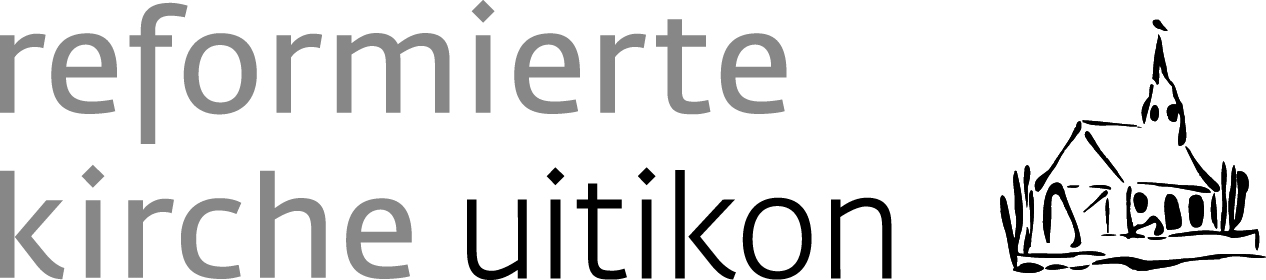 Nationaler Tag der Kranken  -  Sonntag, 4. März 2018Liebe ……Am Sonntag, 4. März 2018 denken wir besonders an junge und ältere Menschen in unserer Gemeinde, denen es gesundheitlich nicht immer gut geht.So beziehen wir Sie im Gottesdienst speziell in unsere Gedanken und Gebete ein.Am 4. März werden Sie einen kurzen Besuch der Kinder des Club 4 mit Freiwilligen Mitarbeiterinnen erhalten. Sie kommen zwischen 10.30 Uhr und 12.00 Uhr bei Ihnen vorbei und überbringen Ihnen einen Gruss der Kirchgemeinde als Zeichen, dass wir Sie nicht vergessen haben. Die Kinder freuen sich auf diese Besuche. Durch den Kontakt und diesen Einsatz können Kinder den Wert von Gemeinschaft entdecken. Wir bitten Sie, weder Gaben noch Geld zu verteilen – ein Dankeschön genügt.Falls Sie an jenem Tag abwesend sind oder diesen Besuch nicht wünschen, so bitten wir Sie, dies unserem Sekretariat zu melden: Tel. 044 200 17 00, Dienstag - Freitag 8.30 – 11.00 Uhr, übrige Zeit bitte auf den Telefonbeantworter sprechen.Wir wünschen Ihnen von ganzem Herzen Geduld, Linderung und Hoffnung, wo diese nötig sind - doch vor allem Gottes Segen!Herzlich grüssen wir Sie, auch im Namen der ganzen Kirchenpflege Vincent Chaignat 		          Martina OetikerPfarrer		          Mitarbeiterin Diakonie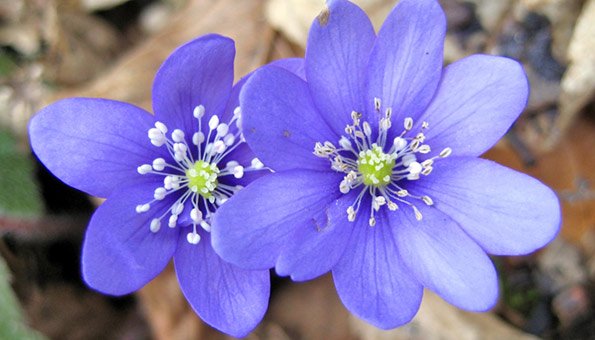 